International Computer and Information Literacy Study (ICILS 2018) FIELD TEST AND RECRUITMENT for MAIN STUDYREQUEST FOR OMB ClearanceOMB# 1850-new v.1APPENDIX B: ICILS DRAFT FIELD TEST QUESTIONNAIRESSubmitted by:National Center for Education Statistics (NCES)Institute of Education Sciences (IES) Department of EducationApril 2016Revised June 2016The draft versions of the ICILS 2018 field test questionnaires are included here for OMB review. These draft field test questionnaires will not be finalized until Fall 2016, at which point NCES will submit the final questionnaire versions with minor revisions and U.S. adaptations as a change request. The main study questionnaires will be subsets of the final field test questionnaires. The instruments included here are:Student Questionnaire (Draft) ………………………………………………………………..………………………………………………2Teacher Questionnaire (Draft) ………………………………………………………………………………………………………………..27School Questionnaire (includes Principal and ICT-Coordinator questionnaire sections) (Draft) ………..……47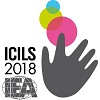 IEA International Computer and Information Literacy StudyICILS 2018 Field TrialDraft Student QuestionnaireConfidential to ICILS 2018 Do not cite or quote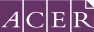 The Australian Council for Educational Research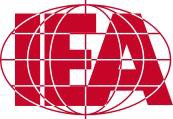 [Login Page]The following statement will appear on the login page for ICILS and the front cover of the printed questionnaires (the phrase “search existing data resources, gather the data needed” will not be included on the student questionnaire):The National Center for Education Statistics (NCES), within the U.S. Department of Education, conducts ICILS in the United States as authorized by the Education Sciences Reform Act of 2002 (20 U.S.C., § 9543). Your responses are protected by federal statute (20 U.S.C., § 9573) and may be used only for statistical purposes and may not be disclosed, or used, in identifiable form for any other purpose except as required by law.According to the Paperwork Reduction Act of 1995, no persons are required to respond to a collection of information unless such collection displays a valid OMB control number. The valid OMB control number for this voluntary information collection is 1850-XXXX. The time required to complete this information collection is estimated to average [XX] minutes per [respondent type], including the time to review instructions [, search existing data resources, gather the data needed,] and complete and review the information collection. If you have any comments or concerns regarding the accuracy of the time estimate(s), suggestions for improving the form, or questions about the status of your individual submission of this form, write directly to: International Computer and Information Literacy Study (ICILS), National Center for Education Statistics, PCP, 550 12th St., SW, 4th floor, Washington, DC 20202.OMB No. 1850-XXXX, Approval Expires xx/xx/2019.[Introduction for students to the questionnaire]In this questionnaire you will find questions about:You, your home and your familyWhere and how often you use digital devicesWhat you use digital devices forYour views about the use of computers.In this questionnaire a digital device can refer to a:desktop computer,notebook or laptop computer,netbook computer,tablet device such as an iPad[smartphone].Please read each question carefully and answer as accurately as you can. In this questionnaire, you will mostly answer by clicking on a button. You can change your responses at any time until you have clicked on ‘I’ve finished’ at the end of the questionnaire.There are also a few questions where you will need to write a short response.In this questionnaire, there are no right or wrong answers. Your answers should be the ones that apply to you.You may ask for help if you do not understand something or if you are not sure how to answer a question.None of your answers will be shared. All your answers may be used only for statistical purposes and may not be disclosed, or used, in identifiable form for any other purpose except as required by law (20 U.S.C., § 9573).ABOUT YOUYOUR HOME AND YOUR FAMILYIn this section you will be asked some questions about your family and your home.Some of these questions will be about home and your mother and father or guardians who look after you — for example, step-parents or foster-parents.If you share your time with more than one set of parents or guardians, please answer the following questions for those parents/guardians you spend the most time with.(Note: on completion of Q7a and Q7b, students will be directed to Q8)(Note: on completion of Q7c and Q7d, students will be directed to Q8)(Note: on completion of Q10a and Q10b, students will be directed to Q11)(Note: on completion of Q10c and Q10d, students will be directed to Q11)Notes:This is a new question proposed for ICILS 2018 to investigate the use of e-readers in the student’s home.Q14	How many of the following digital devices are currently used in your home?(Please mark one choice in each row)None	One	Two	Three	FourFive or moreDesktop computersPortable computers (e.g. [laptop, notebook, netbook])Tablet devices (e.g. [iPad, Tablet PC])[Smartphones]Notes:Two new items were added and item b) was modified so that this question differentiates between portable computers and tablet devices, as well as collects information on the number of smartphones.Notes:In ICILS 2013, many students were not able to distinguish different types of internet connections and it is proposed to just ask about the existence of an internet connection at home.YOUR USE OF COMPUTERS AND INTERNETQ16	How long have you been using each of the following digital devices?(Please mark one choice in each row)Never or less than one yearAt least one year but less than three yearsAt least three years but less than five yearsAt least five years but less than seven yearsSeven years or moreDesktop or portable computersTablets (e.g. [iPad, Tablet PC])[Smartphones]Notes:This question has been revised to differentiate between experience on a computer or tablet, as well as collect information on experience using smartphones.Q17	How often do you use a computer or tablet device in these places?(Please mark one choice in each row)NeverLess than once a monthAt least once a month but not every weekAt least once a week but not everyday	Every dayAt homeAt schoolAt other places (e.g. local library, Internet café)Q18	How often do you do each of the following activities using a digital device?(Please mark one choice in each row)NeverLess than once a monthAt least once a month but not every weekAt least once a week but not everyday	Every dayWriting or editing textUsing a spreadsheet to do calculations, store data or plot graphs (e.g. using [Microsoft EXCEL ®])Creating a simple “slideshow” presentation (e.g. using [Microsoft PowerPoint ®])Recording and editing videosWriting computer programs, scripts or apps (e.g. using [Logo, LUA, or Scratch])Using drawing, painting or graphics softwareProducing and editing musicFixing problems on computersBuilding or editing a webpageQ19	How often do you do each of the following communication activities?(Please mark one choice in each row)NeverLess than once a monthAt least once a month but not every weekAt least once a week but not everyday	Every dayPublishing results from games, sports, or other events on social mediaTalking to friends, family, or other people using voice chat (e.g. [Skype, WhatsApp, Viber])Writing posts and updates about what happens in your life on social mediaAsking questions on forums or [Q&A, question and answer] websitesAnswering other peoples’ questions on forums or [Q&A, question and answer] websitesWriting posts for your own blog (e.g. [Wordpress, Tumblr, Blogger])Posting images or video in social networks or online communities (e.g. [Facebook, Instagram or Youtube])Watching videos or images that other people have posted onlineTagging others in posts or imagesQ20	How often do you do each of the following leisure activities?(Please mark one choice in each row)NeverLess than once a monthAt least once a month but not every weekAt least once a week but not everyday	Every daySearching the Internet to find out about places to go or activities to doReading reviews on the Internet of things you might want to buyReading news stories on the InternetSearching for online information about things you are interested inReading posts or websites about things you are interested inUsing websites, forums, or videos to find out how to do somethingSending information about events or activities to other peoplePlaying single-player games on a digital devicePlaying multi-player games using separate devices to the other player(s)Playing multi-player games using the same device as the other player(s)Listening to downloaded or streamed musicWatching downloaded or streamed TV shows or moviesQ21	How often do you use digital devices for the following school-related purposes?(Please mark one choice in each row)NeverLess than once a monthAt least once a month but not every weekAt least once a weekPreparing reports or essaysPreparing presentationsWorking online with other students from your own schoolWorking online with other students from other schoolsCompleting [worksheets] or exercisesOrganising your time and workWriting about your learningCompleting testsUsing education software (e.g. mathematics or language learning software)Using the Internet to search for informationNotes:Questions 18, 19, 20 and 21 have been modified to collect frequencies of using digital devices for an updated and broader range of activities and purposes. The items have been re-ordered and re-allocated amongst the original questions, and a number of new items have been added.Q22	At school, how often do you use digital devices during lessons in the following subjects or subject areas?(Please mark one choice in each row)I don’t study this subject/ thesesubjects	NeverIn some lessonsIn most lessonsIn every or almost every lesson[Language arts: test language][Language arts: foreign or other national languages]MathematicsSciences (general science and/or physics, chemistry, biology, geology, earth sciences)Human sciences/Humanities (history, geography, civics, law, economics etc.)Creative arts (visual arts, music, dance, drama etc.)[Information technology, computer studies or similar]Other (practical or vocational subjects, moral/ethics, physical education, home economics, personal and social development)Notes:The question wording of this item has been modified to incorporate all digital devices. The response options have been re-ordered so that the category indicating an absence of study appears first.Q23	At school, to what extent have you learned how to do the following tasks(Please mark one choice in each row)To a large extentTo a moderate extentTo a smallextent	Not at allProviding references to Internet sourcesSearching for information using a digital devicePresenting information for a given audience or purpose using a computerWorking out whether to trust information from the InternetDeciding what information is relevant to include in school workOrganising information obtained from Internet sourcesDeciding where to look for information about an unfamiliar topicLooking for different types of digital information on a topicWriting a computer program or appSetting up or editing a websiteNotes:Item b has been modified, and new items have been proposed (I and J).Q24  Who mainly taught you the following things?(Please mark one choice in each row)My teachersMy familyMy friendsI taught myselfI have never learned thisCommunicating over the InternetCreating documents for school workChanging computer settingsFinding information on the InternetWorking in a computer networkNotes:The items have remained unchanged but the categories have been modified, so that “I taught myself” appears as the second last category.YOUR THOUGHTS ABOUT USING DIGITAL DEVICESQ25	How well can you do each of these tasks on a digital device?(Please mark one choice in each row)I know how to do this.I could work out how to do this.I do not think I could do this.Search for and find a fileEdit digital photographs or other graphic imagesCreate a database (e.g. using [Microsoft Access ®])Write or edit text for a school assignmentSearch for and find relevant information for a school project on the InternetBuild or edit a websiteChange the settings on your device to improve the way it operates or to fix problemsUse a spreadsheet to do calculations, store data or plot a graphCreate a computer program or macro (e.g. in [Basic, Visual Basic])Set up a local computer networkCreate a multi-media presentation (with sound, pictures, or video)Upload text, images or video to an online profileInsert an image into a document or messageAdd content to a webpageInstall a program or appJudge whether you can trust information you find on the InternetNotes:The question wording has been modified to incorporate use of all digital devices. Several items have been modified and new items have been added (M, N and O).Q26	Thinking about [information and computer technology]:	How much do you agree or disagree with the following statements?(Please mark one choice in each row)Stronglyagree	Agree	DisagreeStrongly disagreeI would like to study subjects related to [information and computer technology] after [secondary school]I hope to find a job that involves advanced [information and computer technology]Learning how to use computer applications will help to improve my career [prospects, chances]Knowing as much as possible about [information and computer technology] will help me get a jobIt is no longer possible to find work without knowing how to use [information and computer technology]Notes:This is a new question proposed for ICILS 2018. It is designed to measure students’ perceptions of their future expectations to use ICT in future studies and employment. The term [information and computer technology] will have to be adapted following guidance in the notes for adaptation and translation.Q27	How much do you agree or disagree with the following statements about [information and computer technology]?(Please mark one choice in each row)Stronglyagree	Agree	DisagreeStrongly disagreeAdvances in [information and computer technology] usually improve people’s living conditions.[Information and computer technology] helps us to better understand the world.Using [information and computer technology] makes people more isolated in society.Using [Information and computer technology] helps me to better relate to other people.With more [information and computer technology] there will be fewer jobs.People waste far too much time using [Information and computer technology][Information and computer technology] is valuable to society.Advances in [information and computer technology] bring many social benefits.Using [information and computer technology] may be dangerous for people's health.Notes:This is a new question proposed for ICILS 2018. It is designed to measure students’ perceptions of positive and negative aspects of ICT for society in general. The term [information and computer technology] will have to be adapted following guidance in the notes for adaptation and translation.Q28	When studying this school year: How often did you use the following tools during class?(Please mark one choice in each row)NeverIn some lessonsIn most lessonsIn every or almost every lessonTutorial software or [practice programs]Digital learning gamesWord-processors or presentation software (e.g. [Microsoft Word ®], [Microsoft PowerPoint ®])Spreadsheets (e.g. [Microsoft Excel®])Multimedia production tools (e.g. media capture and editing, web production)Concept mapping software (e.g. [Inspiration®], [Webspiration ®])Data logging and monitoring toolsSimulations and modelling softwareSocial	media	(e.g.	Facebook,	Twitter, Instagram)Communication software (e.g. email,  instant messaging)Computer-based  information  resources  (e.g. websites, wikis, encyclopaedia)Interactive   digital   learning   resources   (e.g. learning objects)Graphing or drawing softwaree-portfoliosNotes:This is a new question proposed for ICILS 2018. It is designed to measure students’ perceptions of the use of ICT applications in the classroom and has been adapted from Q9 from the ICILS 2013 teacher questionnaire.Q29	How often have the following activities taken place in your lessons this school year?(Please mark one choice for each row)NeverIn some lessonsIn most lessonsIn every or almost every lessonTeachers present information using a digital device or the InternetStudents do tests on a digital deviceTeachers provide students with feedback on what they have learnedStudents work on projects using computers and/or the Internet to share resources and ideasStudents use the Internet for researchStudents use the Internet to contact external expertsNotes:This is a new question proposed for ICILS 2018. It is designed to measure students’ perceptions of the use of ICT for classroom activities.Studying Information TechnologyQ30	Do you study [computing, computer science, information technology, informatics or similar] in the current school year?Yes	Please continue with question 31No	Please go to the end of the questionnaire	Q31	When studying [computing, computer science, information technology, informatics or similar] during the current school year, to what extent have you learned how to do the following tasks?(Please mark one choice in each row)To a large extentTo a moderate extentTo a smallextent	Not at allDeveloping algorithmsDesigning information systemsWriting computer programs (in any language)Using simulations to test problemsEvaluating computer programsf)	Developing applicationsRefining computer programs to improve their efficiencyDebugging computer codeDesigning flow diagramsInterpreting flow diagramsUnderstanding digital systemsBuild electronic devicesTesting solutions to systems problemsQ32	How well do you think you would do the following tasks?(Please mark one choice in each row)Very well	Fairly wellNot verywell	Not at allDeveloping algorithmsDesigning information systemsWriting computer programs (in any language)Using simulations to test problemsEvaluating computer programsf)	Developing applicationsRefining computer programs to improve their efficiencyDebugging computer codeDesigning flow diagramsInterpreting flow diagramsUnderstanding digital systemsBuild electronic devicesTesting solutions to systems problemsNotes:Questions 30, 31 and 32 are new (optional) questions proposed for ICILS 2018 and part of to the international option of Computational Thinking. Question 30 acts as a filter question to select those students who study an information technology based subject. The term [computing, computer science, information technology, informatics or similar] will have to be adapted so that it reflects information technology subjects in each education system.Question 31 is designed to measure the perceptions of learning about computational thinking related tasks in this subject while Question 32 is designed to measure self-efficacy for these tasks.IEA International Computer and Information Literacy StudyICILS 2018 Field TrialDraft Teacher QuestionnaireConfidential to ICILS 2018 Do not cite or quoteThe Australian Council for Educational ResearchINTERNATIONAL COMPUTER AND INFORMATION LITERACY STUDY 2018[INTRODUCTION FOR TEACHERS TO THE QUESTIONNAIRE]This questionnaire is concerned with Information and Communication Technology (ICT) in schools, its use in teaching and learning and students’ development of Computer and Information Literacy (CIL).In this questionnaire you will find questions about:Your background and familiarity with ICTYour use of ICT in teaching a reference [target grade] classThe use of ICT in the schoolLearning to use ICT in teaching.In this questionnaire a computer can refer to a:desktop computer,notebook or laptop computer,netbook computer,tablet device such as an [iPad]In this questionnaire a number of questions refer to the use of Information and Communications Technology (ICT). ICT refers to a wider range of digital technologies including, but not limited to, computers as defined above.Some questions focus is on a nominated “reference” class. This is the first [target grade] class that you teach for a regular subject (i.e. other than home room, assembly etc) on or after the Tuesday following the last weekend before you first accessed this questionnaire. You may, of course, teach the class at other times during the week as well.If you did not teach a [target grade] class on that Tuesday please use the [target grade] class that you taught on the first day after that Tuesday.Please answer as accurately as you can. You will mostly answer by clicking on a button. You can change your responses at any time until you have clicked on ‘I’ve finished’ at the end of the questionnaire.We have estimated that it will take less than 30 minutes of your time to complete the questionnaire.Thank you for making that time available.ABOUT YOUNotes:Questions 1 (gender) and 2 (age) have high priority and should remain unchanged.Notes:This question was included in, but not used in reports from ICILS 2013 where the focus was on the subject of the reference class. It was recommended for deletion by one discussion group but we prefer to retain it for the Field Trial.Notes:This question was proposed for deletion at the NRC meeting but is required by DPC for calculating weights.YOUR USE OF COMPUTERS AND OTHER ICTQ 5	Approximately how long have you been using computers for teaching purposes?(Please mark only one choice in each row)	Never	Less than twoyearsTwo years or moreDuring lessonsPreparing lessonsNotes:This question was amended in response to a suggestion from the NRC Meeting.Q 6	How often do you use a computer in these settings?(Please mark one choice in each row)NeverLess than once a monthAt least once a month but not every weekAt least once a week but not everyday	Every daya)	At school when teachingAt school for other work-relatedb)purposesOutside school for work-relatedc)purposesOutside school for non-work-d)related purposesNotes:This question was amended in response to suggestion from NRC meeting.Q 7		To what extent do you agree or disagree with the following statements about using ICT in teaching and learning at school?(Please mark one choice in each row)Using ICT at school:	Strongly agreeAgree	Disagree	StronglydisagreeEnables students to access better sources of informationResults  in  poorer  written  expression among studentsHelps	students	to	consolidate	and process information more effectivelyOnly creates organisational problems for schoolsHelps students learn to collaborate with other studentsImpedes concept formation better done with real objects than computer imagesEnables students to communicate more effectively with othersOnly encourages copying material from published Internet sourcesHelps students develop greater interest in learningHelps	students	work	at	a	level appropriate to their learning needsLimits	the	amount	of	personal communication among studentsHelps students develop skills in planning and self-regulation of their workResults	in	poorer	calculation	and estimation skills among studentsImproves	academic	performance	of studentsOnly distracts students from learningHelps	teachers	communicate	with studentsNotes:This was previously question 13. It has been moved up to give better flow in that it is about the respondents’ views and not about their school. One item suggested at the NRC meeting has been added.Q 8  How well can you do these tasks on a computer by yourself?(Please mark one choice in each row)Producing   a   letter  using   a   word-processing programE-mailing a file as an attachmentI know how to do thisI could work out how to do thisI do not think I could do thisStoring your digital photosFiling digital documents in folders and sub-foldersMonitoring students' progressUsing a spreadsheet program (e.g. [Lotus 1 2 3®,  Microsoft  Excel  ®])  for  keeping  records  or analysing dataContributing to a discussion forum/user group on the Internet (eg. a wiki or blog)Producing presentations (e.g. [Microsoft PowerPoint®] or a similar program), with simple animation functionsUsing the Internet for online purchases and paymentsPreparing lessons that involve the use of ICT by studentsFinding useful teaching resources on the InternetAssessing student learningCollaborating with others using shared resources such as [Google Docs®]Installing softwareUsing a mobile computer device (e.g. tablet or smartphone) for email or messagingUsing  a  learning  management  system  (e.g. [moodle], [blackboard], [Edmodo])Notes:There was a suggestion to add categories: I know how to do this and do it often and I know how to do this and do not do it often. This has not been implemented because it would add a different dimension. Two items have been added but none have been deleted as all items scaled well in ICILS 2013.YOUR USE OF ICT IN TEACHINGIn this section of the questionnaire please focus your responses on your teaching practices in a “reference” class.This is the first [target grade] class that you teach for a regular subject (i.e. other than home room, assembly etc) on or after Tuesday following the last weekend before you first accessed this questionnaire. You may, of course, teach the class at other times during the week as well. If you did not teach a [target grade] class on that Tuesday please use the [target grade] class that you taught on the first day after that Tuesday.Notes:This question has been retained but no longer serves as a filter question.Q 11  How often did you use the following tools in your teaching of the reference class this school year?(Please mark one choice in each row)	Never	In somelessonsPractice programs or apps where you ask students questions (e.g [Quizlet, Kahoot], [mathfessor])Single user digital learning games (e.g. [languages online])Multi-user digital games with graphics and inquiry tasks (e.g. [Quest Atlantis])Word-processors or presentation software (e.g. [Microsoft Word ®], [Microsoft PowerPoint ®])Spreadsheets (e.g. [Microsoft Excel®])In most lessonsIn every oralmost every lessonVideo and photo software for (e.g. [Windows Movie Maker, iMovie]) capture and editingConcept mapping software (e.g. [Inspiration ®], [Webspiration ®])Data logging and monitoring tools (e.g. [Logger Pro])Simulations and modelling software (e.g. [NetLogo])A learning management system (e.g. [Edmodo], [Blackboard])Communication software (e.g. email, direct messaging, skype)Collaborative software (e.g. [Google.docs], [Onenote])Computer-based information resources (e.g. websites, wikis, encyclopaedia)Interactive digital learning resources (e.g. learning objects)Graphing or drawing softwaree-portfolios (e.g. [VoiceThread])Notes:The focus of this is on whether the teacher used particular technologies. The item on whiteboards has been deleted because it is a piece of hardware that can have many of the listed tools on it. Examples are still required for some items.Q 12  In your teaching of the reference class in this school year how much emphasis have you given to developing the following ICT-based capabilities in your students?(Please mark one choice in each row)Strong emphasisSome emphasisLittle emphasisNo emphasisAccessing information efficientlyEvaluating the relevance of digital informationDisplaying information for a given audience/purposeEvaluating the credibility of digital informationValidating the accuracy of digital informationSharing digital information with othersUsing computer software to construct digital work products (e.g. presentations, documents, images and diagrams)Evaluating their approach to information searchesProviding digital feedback on the work of others (such as classmates)Exploring a range of digital resources when searching for informationProviding references for digital information sourcesUnderstanding the consequences of making information publically available onlineNotes:This question has been shifted up in the order. It has not been adapted to reflect the strands and concepts as it is unidimensional and there are too few items to form subscales.Q 13	How often does your reference class use ICT in the following activities?(Please mark one choice in each row)Does notSometimes usesThis question has been reconstructed as requested to ask about whether the activity takes place and, if so, the frequency of use of ICT for each activity.Q 14	How often do you use ICT with the following practices when teaching your reference class?(Please mark one choice in each row)Presenting information through direct class instructionProviding remedial or enrichment support to individual students or small groups of studentsEnabling student-led whole-class discussions and presentationsAssessing students' learning through testsProviding feedback to students on their workReinforcing learning of skills through repetition of examplesOrganizing collaboration among studentsMediating communication between students and experts or external mentorsEnabling students to collaborate with other students (within or outside school)Communicating with parents or guardians about students’ learningSupporting inquiry learningI do not use this practice with the reference classI never use ICT with this practiceI sometimes use ICT with this practiceI often use ICT with this practiceNotes:Changed question to reflect suggestion from NRC meeting.IN YOUR SCHOOLQ 15  To what extent do you agree or disagree with the following statements about the use of ICT in teaching at your school? (Please mark one choice in each row)ICT is not considered a priority for use in teaching.My school does not have sufficient ICT equipment (e.g. computers).My school does not have access to digital learning resources.My school has limited connectivity (e.g. slow or unstable speed) to the Internet.The computer equipment in our school is out-of-date.There is not sufficient time to prepare lessons that incorporate ICT.There is not sufficient provision for me to develop expertise in ICT.There is not sufficient technical support to maintain ICT resources.There is not enough support for pedagogical applications of ICTStronglyagree	Agree	DisagreeStrongly disagreeNotes:Additional item added as suggested by NRC meeting.Q 16 To what extent do you agree or disagree with the following statements about practices and principles regarding the use of ICT in teaching and learning by you and in general at your school?(Please mark one choice in each row)I work together with other teachers on improving the use of ICT in classroomteaching.There is a common set of rules in the school about how ICT should be used in classrooms.I systematically collaborate with colleagues to develop ICT based lessons based on thecurriculum.I observe how other teachers use ICT in teaching.There is a common set of expectations in the school about what students will learn about ICT.Strongly agreeAgree	Disagree	StronglydisagreeNotes:There was a suggestion to make the response scale based on frequencies instead of agreement. This has not been implemented as it would not make sense to have one set of response categories and it would not be appropriate for items b) and e). The stem has been changed.LEARNING TO USE ICT IN TEACHINGQ 17  How often have you participated in any of the following activities in the past two years?(Please mark one choice in each row)Several times	Once only	Not at allParticipated in a course on ICT applications(e.g. word processing, presentations, internet use, spreadsheets, databases)Participated in a course on integrating ICT into teaching and learningParticipated in training on subject-specific ICT softwareObserved other teachers using ICT in teachingParticipated in a course on subject-specific digital resourcesParticipated in an ICT-mediated discussion or forum on teaching and learningShared digital resources with others using a collaborative work spaceUsed a collaborative workspace to jointly evaluate digital resourcesNotes:Amended this item extensively – particularly in the forms of professional learning.APPROACHES TO TEACHINGQ18  Teachers often choose the emphasis that they place on different approaches to teaching and learning.Which priority do you think is more important in each of the pairs below?(Please mark the more i mporta nt pri ority in each row.)Notes:The main role of a teacher is to facilitate students’ own inquiry.Instruction should be built around problems with clear, correct answers.It is better when students decide on the activities to be undertaken.Knowledge of core content and principles is more important than thinking and reasoning processes.Students learn best by working through complex problems.This is more importantThis is more importantThe main role of a teacher is to demonstrate the correct way to do things.Instruction should focus on students finding solutions to open-ended problems.It is better when the teacher – not the student – decides what activities are to be done.Thinking and reasoning processes are more important than knowledge of specific curriculum content.Teaching should be based on direct instruction on ideas that most students can grasp quickly.This is an attempt at a forced choice question on approaches to teaching.Teaching Information TechnologyQ 20 In your teaching of [Information technology, computer studies or similar] in the current school year, how much emphasis have you given to developing the following capabilities in your students?(Please mark one choice in each row)Strong emphasisSome emphasisLittle emphasisNo emphasisDeveloping algorithmsDesigning information systemsWriting	computer	programs	(in	anyc)language)Using simulations to test problemsEvaluating computer programsf)	Developing applicationsRefining  computer  programs  to  improveg)their efficiencyDebugging computer codeDesigning flow diagramsInterpreting flow diagramsUnderstanding digital systemsBuilding electronic devicesTesting solutions to systems problemsNotes:It is recommendation that this question and question 20 are included as international options.Q 21	How confident are you about teaching the following topics in [Information technology, computer studies or similar]?(Please mark one choice in each row)Very confidentQuite confidentNot very confidentNot at all confidentDeveloping algorithmsDesigning information systemsWriting computer programs (in any language)Using simulations to test problemsEvaluating computer programsDeveloping applicationsRefining computer programs to improve theirg)efficiencyDebugging computer codeDesigning flow diagramsInterpreting flow diagramsUnderstanding digital systemsBuilding electronic devicesTesting solutions to systems problemsNotes:It is recommended that this question is included as an international option.THANK YOU FOR YOUR TIME AND EFFORT IN COMPLETING THE QUESTIONNAIREIEA International Computer and Information Literacy StudyICILS 2018 Field trialDraft Principal QuestionnaireConfidential to ICILS 2018 Do not cite or quoteThe Australian Council for Educational Research[INTRODUCTION TO THE SCHOOL PRINCIPAL QUESTIONNAIRE]Thank you for taking part in the 2018 International Computer and Information Literacy Education Study. The purpose of this study is to study across different countries the extent to which young people in [target grade] have developed computer and information literacy, which is defined as the ability to use digital devices to investigate, create, and communicate with others at home, school, the workplace and in society.We know that the interpretation of the results of the student assessment and questionnaire depends on the culture of the country, the school, and the teachers’ intentions.In order to understand the context of student learning outcomes in this area, we need information from you, as school principal, about the school context in which the students’ learning of computer and information literacy takes place.Please help us to understand the findings from the student assessment by completing this school questionnaire.In this questionnaire you will find questions about:You and your use of ICTCharacteristics of your schoolThe application ICT in teaching and learning at your schoolAspects of the management of ICT in your schoolIf you find something in our questions that does not perfectly match the conditions of this school, please take into account that this questionnaire has been developed for an international study and has to be used in different school systems.Please answer the questions with reference to <the school of the sampled students> as a whole.In answering, the questions please refer to the following definition of ‘school’: A school is [to be country adapted].For some of the questions you are asked to answer referring only to [target grade] students. Please look at the instructions given in each of the questions.We thank you for your effort and cooperation!About You and Your Use of ICTQ 2	How often do you use ICT to:(Please mark one choice in each row)Search for information on the Internet or an education system networkProvide information about an educational issue through a websiteLook up records in a database (e.g. in a student information system)Maintain, organise and analyse data (e.g. with a spreadsheet or database)Prepare presentationsCommunicate with teachers in your schoolCommunicate with education authoritiesNeverLess than once a monthAt least once a month but not every weekAt least once a week but not every dayEvery dayCommunicate with principals and senior staff in other schoolsCommunicate with parentsWork with a learning management system (e.g. [Moodle])Use social media to communicate with the wider community about school related activitiesNotes:A new item has been proposed for Question 2 (item k).This additionally proposed question was administered as part of the ICCS 2016 school questionnaire to provide information about the principals’ experience in their position.Your SchoolNotes:National centers may omit Questions 8 and 9 if it is believe the information can be obtained without asking principals.ICT AND TEACHING IN YOUR SCHOOLQ 10	In your opinion, how important is the use of ICT in this school for each of the following outcomes of education?(Please mark one choice in each row)Developing students’ basic computer skills (e.g. internet use, word processing,presentation software)Developing students’ skills in using ICT for collaboration with othersUsing ICT for facilitating students’ responsibility for their own learningUsing ICT to augment and improve students’ learningDeveloping students’ understanding and skills relating to safe and appropriate use ofICTDeveloping students’ proficiency in accessing and using information with ICTDeveloping students’ ability to write [apps] or programsVery importantSomewhatimportant	Not importantNotes:In ICILS 2013, a filter question measuring the use of ICT in any teaching and learning activities in schools. It is suggested to omit this filter question for ICILS 2018.Q 11	Are there procedures in place to monitor whether teachers at this school use ICT to achieve the following learning outcomes?(Please select all that apply for each row)Developing students’ basic computer skills (e.g. internetuse, word processing, presentation software)Developing students’ skills in using ICT for collaborationwith othersUsing ICT for facilitating students’ responsibility fortheir own learningUsing ICT to augment and improve students’ learningDeveloping students’ understanding and skillsrelating to safe and appropriate use of ICTDeveloping students’ proficiency in accessing andusing information with ICTDeveloping students’ ability to write [apps] or programsYes, byreviewing lesson plansYes, through teacher self- evaluationYes, through observing classroomsYes, by other meansNo this is not monitoredQ 12	Are teachers in your school expected to acquire knowledge and skills in each of the following activities?(Please mark one choice in each row)Expected and Expected butNotexpectedrequirednot requiredIntegrating Web-based learning in their instructional practiceUsing ICT-based forms of student assessmentUsing ICT for monitoring student progressCollaborating with other staff via ICTCommunicating with parents via ICTIntegrating ICT into teaching and learningUsing subject-specific learning software (e.g. tutorials, simulation)Using e-portfolios for assessmentUsing ICT to develop authentic (real-life) assignments for studentsAssessing students’ [computer and information literacy]Notes:The term [computer and information literacy] will have to be adapted following guidance in the notes for adaptation and translation.MANAGEMENT OF ICT IN YOUR SCHOOLQ 13  Who has the main responsibility for each of the following aspects of ICT management in this school?(Please mark one choice in each row)Purchasing/supplyi ng ICT equipmentSelecting software to be usedMaintaining ICT equipmentChoosing whether ICT is used inteachingImplementing ICT- based approachesin teachingImplementing ICT- based approachesin administrationUsing ICT-based approaches toassessmentAssessment of students’[computer and information literacy]Implementation of a [computer andinformation literacy] curriculum at the schoolMonitoring and maintainingnetworksMaintaining network security[Ministry, department or local authority]School boards / councilsSchool principal or deputyHeads ofdepartmentICTcoordinatorInformation specialist or librarianOther teachersNo oneNotes:An extra response option has been added (School boards / councils). Four new items have been added, replacing two items omitted from ICILS 2013.Notes:The item from ICILS 2013 relating to the provision of portable computers to students has been removed, as this information is now collected as part of the ICT coordinator questionnaire.Q 15	How many teachers in this school participate in the following forms of professional development about ICT for teaching and learning? (Please mark one choice in each row)Participating in courses on the use of ICT in teaching provided by the schoolWorking with another teacher who has attended a course and then trains otherteachersDiscussing the use of ICT in education as a regular item during meetings of the teachingstaffObserving colleagues using ICT in their teachingDiscussing within groups of teachers about using ICT in their teachingParticipating in a [community of practice] concerned with ICT in teachingParticipating in courses conducted by an external agency or expertParticipating in professional learning programs delivered through ICTNone or almostnone	Some	ManyAll or almost allQ 16	At your school, what priority is given to the following ways of facilitating the use of ICT in teaching and learning?(Please mark one choice in each row)Increasing the numbers of computers per student in the schoolIncreasing the number of computers connected to the InternetIncreasing the bandwidth of Internet access for the computers connected to the InternetIncreasing the range of digital learning resourcesEstablishing or enhancing an online learning support platformProviding for participation in professional development on pedagogical use of ICTIncreasing the availability of qualified technical personnel to support the use of ICTProviding teachers with incentives to integrate ICT use in their teachingProviding more time for teachers to prepare lessons in which ICT is usedIncreasing the professional learning resources for teachers in the use of ICTHigh priorityMedium priorityLow priorityNot a priorityQ 17	Approximately what percentage of students in your school have the following backgrounds?(Please mark one choice in each row)Come from economically affluent homesCome from economically disadvantaged homes0 to 10%11 to25%26 to50%More than 50%Notes:This question is newly proposed for ICILS 2018 and designed to provide further information about the background of students in schools. It has been used in both ICCS 2016 and PIRLS.THANK YOU FOR YOUR TIME AND EFFORT IN COMPLETING THIS QUESTIONNAIREIEA International Computer and Information Literacy StudyICILS 2018 Field trialDraft ICT-coordinator QuestionnaireConfidential to ICILS 2018 Do not cite or quoteThe Australian Council for Educational Research[Introduction for ICT-coordinators to the questionnaire]This questionnaire is concerned with Information and Communication Technology (ICT) in schools and in particular the resources and support available for its use.In this questionnaire you will find questions about:Your position as ICT coordinatorResources for ICT in your schoolSupport for ICT use in your school, Please answer as accurately as you can.We have estimated that it will take less than 15 minutes of your time to complete the questionnaire. Thank you for making that time available.About Your PositionThis questionnaire asks for information about ICT resources (including computers) in your school as well as pedagogical practices that use ICT. It is important that the person responding knows about the ICT facilities in your school and about practices regarding their use.The questionnaire should be completed by the person with designated responsibility for ICT in the school. If there is no person with designated responsibility for ICT in the school the questionnaire should be completed by the principal or [deputy-principal].If you do not have the information to answer particular questions, then please consult other persons in your school.RESOURCES FOR ICTQ 4	Please indicate the availability of the following technology resources in your school.(Please mark one choice in each row)Computer-based  offline  information  resources  (e.g. digital textbooks)Interactive  digital  learning  resources  (e.g.  learning objects)Access to the World Wide WebAccess to an education site or network maintained by an education systemMail accountsAvailable to teachers and studentsAvailable to teachers onlyNot availableQ 5	Please indicate the availability of each of the following software resources at your school.(Please mark one choice in each row)Tutorial software or [practice programs]Available to teachers and studentsAvailable to teachers onlyNot availableDigital learning gamesWord-processing, databases, spreadsheets (e.g. [Microsoft© office suite])Multimedia production tools (e.g. media capture and editing, web production)Data-logging and monitoring toolsSimulations and modelling softwarePresentation software (e.g. [Microsoft PowerPoint ®], [Keynote ®])Graphing or drawing softwareQ 6	Please indicate the availability of the following technology facilities at [target grade].(Please mark one choice in each row)Remote access to a school networkSpace on a school network to store files.Available to teachers and studentsAvailable to teachers onlyNot availableA school intranet with applications and workspaces (e.g. [Moodle])Internet-based applications for collaborative work (e.g. [Google Docs®])A learning management system (e.g. [WebCT®])Note:An extra response option has been added to Questions 4, 5 and 6 in order to differentiate between the availability of technology facilities for teachers, students or both. One item has been removed from each of the three questions, and several modifications have been made within items.Note:The question on the number of whiteboards in the school from ICILS 2013 has been omitted.Q 8	Do students at the [target grade] use portable computers (laptops, netbooks or tablet devices) at school?(Please mark one choice in each row)Students are provided with portable computers for use at home and at schoolStudents are provided with portable computers for use at school onlyStudents are required to provide their own portable computers for use at schoolAll studentsSomestudents	No studentsNote:This proposed additional question aims at collecting information on policies regarding the provision and use of portable computers for schooling.Note:Question 9 is largely unchanged from 2013. The item on computers brought to school by students was omitted, as the previous question now provides information on this. Question 10 from ICILS 2013 (Operating system used at school) was omitted.ICT SUPPORTNote:In Question 11 reference to support specifically for teachers is removed. A new item is also proposed.Q 12  To what extent is the use of ICT in teaching and learning in this school hindered by each of the following obstacles?(Please mark one choice in each row)Too few computers connected to the InternetA lotTo someextent	Very little  Not at allInsufficient Internet bandwidth or speedNot enough computers for instructionLack of sufficiently powerful computersPoorly maintained ICT equipmentNot enough computer softwareLack of ICT skills among teachersInsufficient time for teachers to prepare lessonsLack of effective professional learning resources for teachersLack of an effective online learning support platformLack of incentives for teachers to integrate ICT use in their teachingRestricted access to useful internet resourcesLack of technical ICT supportLack of pedagogical support for the use of ICTNote:Several new items have been added to this question (e, l, m and n).THANK YOU FOR YOUR TIME AND EFFORT IN COMPLETING THE QUESTIONNAIREQ1When were you born?January-December (Month)	January-December (Month)	1997 – 2008 (Year)	1997 – 2008 (Year)	Q2	Are you a girl or a boy?Q2	Are you a girl or a boy?Girl	BoyQ3Which  of  the  following  [levels  of  education]  do  you  expect  to complete?(Please mark only one choice)(Please mark only one choice)[ISCED level 6, 7 or 8][ISCED level 4 or 5][ISCED level 3][ISCED level 2]I do not expect to complete [ISCED level 2]Q4	In what country were you and your parents born?ere you and your parents born?(Please mark only one choice in each column)(Please mark only one choice in each column)(Please mark only one choice in each column)Mother or [femaleYou	guardian]Father or [male guardian][Country of test][Other country/Group A][Other country/Group A][Other country/Group B][Other country/Group B][Another country]Q5What language do you speak at home most of the time?(Please mark only once choice)(Please mark only once choice)[Language of test][Other language 1][Other language 2][Another language]Q6	Does your mother or [female guardian] work in a paid job?Yes	(Note: Student will be directed to Q7a and Q7b)Yes	(Note: Student will be directed to Q7a and Q7b)No	(Note: Student will be directed to Q7c and Q7d)Q7aWhat	is	your	mother’s	or	[female	guardian’s]	main	[job]?(for example high school teacher, kitchen-hand, sales manager)(Please write in the [job] title)(Please write in the [job] title)Q7bWhat does your mother or [female guardian] do in her main [job]? (for example teaches high school students, helps the cook prepare meals in a restaurant, manages a sales team)(Please use a sentence to describe the kind of work she does in that [job])(Please use a sentence to describe the kind of work she does in that [job])Q7cWhat  was  your  mother’s  or  [female  guardian’s]  last  main  [job]?(for example high school teacher, kitchen-hand, sales manager)Please tell us her last main [job]. If she has never had a paid [job], please write what she is currently doing.Please tell us her last main [job]. If she has never had a paid [job], please write what she is currently doing.(Please write in the [job] title)(Please write in the [job] title)Q7dWhat did your mother or [female guardian] do in her last main [job]? (for example taught high school students, helped the cook prepare meals in a restaurant, managed a sales team)(Please use a sentence to describe the kind of work she did in that [job] or what she is currently doing if she has never had a paid [job])(Please use a sentence to describe the kind of work she did in that [job] or what she is currently doing if she has never had a paid [job])Q8What is the highest level of education completed by your mother or [female guardian]?If you are not sure which box to choose, please ask the [test administrator] for help.(Please mark only one choice)If you are not sure which box to choose, please ask the [test administrator] for help.(Please mark only one choice)[ISCED level 6, 7 or 8][ISCED level 4 or 5][ISCED level 3][ISCED level 2]She did not complete [ISCED level 2].Q9	Does your father or [male guardian] work in a paid job?Yes	(Note: Student will be directed to Q10a and Q10b)Yes	(Note: Student will be directed to Q10a and Q10b)No	(Note: Student will be directed to Q10c and Q10d)Q10aWhat	is	your	father’s	or	[male	guardian’s]	main	[job]?(for example high school teacher, kitchen-hand, sales manager)(Please write in the [job] title)(Please write in the [job] title)Q10bWhat does your father or [male  guardian]  do  in his main [job]? (for example teaches high school students, helps the cook prepare meals in a restaurant, manages a sales team)(Please use a sentence to describe the kind of work he does in that [job])(Please use a sentence to describe the kind of work he does in that [job])Q10cWhat  was  your  father’s  or  [male  guardian’s]  last  main  [job]?(for example high school teacher, kitchen-hand, sales manager)Please tell us his last main [job]. If he has never had a paid [job], please write what he is currently doing.Please tell us his last main [job]. If he has never had a paid [job], please write what he is currently doing.(Please write in the [job] title)(Please write in the [job] title)Q10dWhat did your father or [male guardian] do in his last main [job]? (for example taught high school students, helped the cook prepare meals in a restaurant, managed a sales team)(Please use a sentence to describe the kind of work he did in that [job] or what he is currently doing if he has never had a paid [job])(Please use a sentence to describe the kind of work he did in that [job] or what he is currently doing if he has never had a paid [job])Q11What is the highest level of education completed by your father or [male guardian]?If you are not sure which box to choose, please ask the [test administrator] for help.(Please mark only once choice)If you are not sure which box to choose, please ask the [test administrator] for help.(Please mark only once choice)[ISCED level 6, 7 or 8][ISCED level 4 or 5][ISCED level 3][ISCED level 2]He did not complete [ISCED level 2].Q12About how many books are there in your home?Do not count magazines, newspapers, comic books or your schoolbooks.Do not count magazines, newspapers, comic books or your schoolbooks.(Please mark only one choice)(Please mark only one choice)None or very few (0–10 books)Enough to fill one shelf (11–25 books)Enough to fill one bookcase (26–100 books)Enough to fill two bookcases (101–200 books)Enough to fill three or more bookcases (more than 200 books)Q13How often are digital devices used to read [e-books] in your home?(Please mark only once choice)(Please mark only once choice)Never or hardly everAt least once a month but not every weekAt least once a weekQ15Do you have an Internet connection at home?(Please mark only once choice)(Please mark only once choice)YesYesNoNoQ2How old are you?(Please mark only one choice)(Please mark only one choice)Less than 25Less than 2525–2925–2930–3930–3940–4940–4950–5950–5960 or over60 or overQ 3What are the main subjects that you teach in this school in the current school year?(Please indicate the subjects that you teach in this school (indicate only those that individually account for at least [four lessons] each week in this school). The exact name of one or more of your subjects may not appear in the list for each category. Ifit does not, please mark the category you think best fits the subject.)(Please indicate the subjects that you teach in this school (indicate only those that individually account for at least [four lessons] each week in this school). The exact name of one or more of your subjects may not appear in the list for each category. Ifit does not, please mark the category you think best fits the subject.)[Language arts: test language][Language arts: foreign and other national languages]MathematicsSciences (general science and/or physics, chemistry, biology, geology, earth sciences)Human sciences/Humanities (history, geography, civic and citizenshipeducation, law, economics etc.)Creative arts (visual arts, music, dance, drama etc.)[Information technology, computer studies or similar]Practical and vocational subjects (preparation for a specific occupation)Other (moral/ethics, physical education, home economics, personal and social development)Q 4In the current school year, how many schools are you teaching in at [target grade]?(Please mark only one choice)(Please mark only one choice)Only in this schoolIn this and another schoolIn this and in two other schoolsIn this and in three or more other schoolsQ 9Which of the following best describes the subject for this reference class?(Please mark only one choice)(Please mark only one choice)[Language arts: test language][Language arts: test language][Language arts: foreign and other national languages][Language arts: foreign and other national languages]MathematicsMathematicsSciences (general science and/or physics, chemistry, biology, geology, earth sciences)Sciences (general science and/or physics, chemistry, biology, geology, earth sciences)Human sciences/Humanities (history, geography, civic and citizenship, law,economics etc.)Human sciences/Humanities (history, geography, civic and citizenship, law,economics etc.)Creative arts (visual arts, music, dance, drama etc.)Creative arts (visual arts, music, dance, drama etc.)[Information technology, computer studies or similar][Information technology, computer studies or similar]Practical and vocational subjects (preparation for a specific occupation)Practical and vocational subjects (preparation for a specific occupation)Other (moral/ethics, physical education, home economics, personal and social development)Other (moral/ethics, physical education, home economics, personal and social development)engage in thisactivityNever uses ICTin this activityICT in thisactivityOften uses ICTin this activitya)Working on a project over several weeks.b)Working on short assignments (i.e. within one week)c)Explaining and discussing ideas with other studentsd)Submitting completed work for assessmente)Working individually on learning materials at their own pacef)Undertaking open-ended investigations or field workg)h)Reflecting on their learning experiences (e.g. by using a learning log)Communicating with students in other schools on projectsi)Seeking information from experts outside the schoolj)Planning a sequence of learning activities for themselvesk)Analysing datal)m)n)Searching for information on a topic using outside resourcesEvaluating information resulting from a searchCollecting data for a projecto)Creating visual products or videosp)Creating musicq)r)Sharing products with other studentsProducing animationss)t)Using a learning management systemEngaging in role playing or simulationsNotes:Q 19  Do you teach a class at Grade 8 in [Information technology, computer studies or similar] in the current school year?Q 19  Do you teach a class at Grade 8 in [Information technology, computer studies or similar] in the current school year?Q 19  Do you teach a class at Grade 8 in [Information technology, computer studies or similar] in the current school year?Yes	Please continue with question 20Yes	Please continue with question 20No	Please go to the end of the questionnaireQ 3How long have you been the [principal] of this school including the current school year?(Please mark only one choice)(Please mark only one choice)1 – 2 years1 – 2 years3 – 5 years3 – 5 years6 years or more6 years or moreQ 4	What is the total number of boys and girls in the school?Please record a whole number. Record 0 (zero), if none.)Please record a whole number. Record 0 (zero), if none.)Total number of girls	Total number of boysTotal number of girls	Total number of boysQ 5	What is the total number of boys and girls in [target grade]?Please record a whole number. Record 0 (zero), if none.)Please record a whole number. Record 0 (zero), if none.)Total number of girls	Total number of boysTotal number of girls	Total number of boysQ 6(a)	What is the lowest (youngest) grade that is taught at your school?(Please mark only one choice)(Please mark only one choice)[National Adaptation 1][National Adaptation 2][National Adaptation 3][National Adaptation 4][National Adaptation 5][National Adaptation 6][National Adaptation 7][National Adaptation 8](b)	What is the highest (oldest) grade that is taught at your school?(b)	What is the highest (oldest) grade that is taught at your school?(Please mark only one choice)(Please mark only one choice)[National Adaptation 9][National Adaptation 10][National Adaptation 11][National Adaptation 12][National Adaptation 13][National Adaptation 14]Q 7What are the total numbers of full-time and part-time teachers in your school?A full-time teacher is employed at least 90% of the time as a teacher for the full school year.All other teachers should be considered part-time.A full-time teacher is employed at least 90% of the time as a teacher for the full school year.All other teachers should be considered part-time.(Please record a whole number for each. Record 0 (zero), if none.)(Please record a whole number for each. Record 0 (zero), if none.)a)Total number of full-time teachersb)Total number of part-time teachersQ 8Which of the following best describes where your school is located?(Please mark only one choice)(Please mark only one choice)In a community with fewer than 3,000 peopleIn a community with fewer than 3,000 peopleIn a town with at least 3,000 but less than 15,000 people.In a town with at least 3,000 but less than 15,000 people.In a town with at least 15,000 but less than 100,000 peopleIn a town with at least 15,000 but less than 100,000 peopleIn a city with at least 100,000 but less than 1,000,000 peopleIn a city with at least 100,000 but less than 1,000,000 peopleIn a city with 1,000,000 or more peopleIn a city with 1,000,000 or more peopleQ9Is this school a public or a private school?(Please mark only one choice)(Please mark only one choice)A public school(This is a school managed directly or indirectly by a public education authority, government agency, or governing board, appointed bygovernment or elected by public franchise.)A public school(This is a school managed directly or indirectly by a public education authority, government agency, or governing board, appointed bygovernment or elected by public franchise.)A private school(This is a school managed directly or indirectly by a non-government organisation; for example, a church, trade union, business, or other private institution.)A private school(This is a school managed directly or indirectly by a non-government organisation; for example, a church, trade union, business, or other private institution.)Q 14	Does this school or school syste following aspects of ICT use?m have procedures with regard to the(Please mark one choice in each row)(Please mark one choice in each row)Yes	Noa)	Setting up security measures to prevent unauthorised system access or entrya)	Setting up security measures to prevent unauthorised system access or entryb)	Restricting the number of hours students are allowed to sit at a computerb)	Restricting the number of hours students are allowed to sit at a computerc)	Student  access to school computers outside class hours (but during school hours)c)	Student  access to school computers outside class hours (but during school hours)d)	Student  access to school computers outside school hoursd)	Student  access to school computers outside school hourse)	Honouring of intellectual property rights(e.g. software copyrights)f)	Prohibiting access to inappropriate ma violence)terial (e.g. pornography,g)	Playing games on school computersh)	Giving the local community (parents and/or others) access to school computers and/or the Interneth)	Giving the local community (parents and/or others) access to school computers and/or the InternetQ 1Do you, at your school, hold the position of technology or computer coordinator?(Please mark only one choice)(Please mark only one choice)Yes, I formally serve as coordinator.Yes, I informally serve as coordinator.I am not the ICT-coordinator, but I am answering as the school principal or his/her designate.Q 2	Which of the following teaching duties do you have?(Please mark one choice in each row)(Please mark one choice in each row)Yes	NoI teach ICT courses to studentsI teach ICT courses to studentsI teach other subjects (i.e. not ICT) to studentsI teach other subjects (i.e. not ICT) to studentsI do not have any teaching duties for studentsI do not have any teaching duties for studentsI teach ICT courses to, or conduct workshops for, teachers and other school staffI teach ICT courses to, or conduct workshops for, teachers and other school staffQ 3How many years has your school been using computers for teaching and/or learning purposes for students in [target grade]?(Please mark only one choice)(Please mark only one choice)Never, we do not use computersFewer than 5 yearsAt least 5 but fewer than 10 years10 years or moreQ 7In your school, approximately how many (school-provided) computers are:(Please record a whole number. Record 0 (zero), if none.)(Please record a whole number. Record 0 (zero), if none.)For this question please:Count terminals (if they have a keyboard and a screen) as computersCount laptops, netbooks and tablet devices as computersExclude computers which are not in useExclude computers which are only used as serversFor this question please:Count terminals (if they have a keyboard and a screen) as computersCount laptops, netbooks and tablet devices as computersExclude computers which are not in useExclude computers which are only used as serversIn the school altogether?Available to students?Connected to the Internet/World Wide Web?Q 9	Where are school computers located?for teaching and learning in [target grade](Please mark one choice in each row)(Please mark one choice in each row)Yes	Noa)	In most classrooms (80% or more)b)	In computer laboratoriesc)	As class sets of computers that can be moved between classroomsc)	As class sets of computers that can be moved between classroomsd)	In the librarye)	In other places accessible to students (e.g. cafeteria, auditorium, study area)e)	In other places accessible to students (e.g. cafeteria, auditorium, study area)Q 10 At your school, who provides regular technical ICT support?(Please mark one choice in each row)(Please mark one choice in each row)Yes	Noa) Yourselfb) A network administrator in the school (other than yourself)b) A network administrator in the school (other than yourself)c) Other ICT technical staff (not including yourself) at the schoold) Other administrators and school staffe) Other teachersf) Staff from the education system to whichthe school belongsg) Personnel from external companies contracted to provide maintenanceh) Students trained as [assistants]Q 11  At your school, who provides regular pedagogical ICT support for teachers?Q 11  At your school, who provides regular pedagogical ICT support for teachers?(Please mark one choice in each row)(Please mark one choice in each row)Yes	Noa) Yourselfb) Other ICT technical staff (not including yourself) at the schoolc) Other administrators and school staffd) Librarians, library staff or information specialistd) Librarians, library staff or information specialiste) Other teachersf) Staff from the education system to which the school belongsf) Staff from the education system to which the school belongs